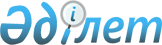 Қаражал қалалық мәслихатының 2018 жылғы 26 желтоқсандағы ХХХ сессиясының № 267 "2019 - 2021 жылдарға арналған Жәйрем кентінің бюджеті туралы" шешіміне өзгерістер енгізу туралыҚарағанды облысы Қаражал қалалық мәслихатының 2019 жылғы 22 тамыздағы № 315 шешімі. Қарағанды облысының Әділет департаментінде 2019 жылғы 5 қыркүйекте № 5453 болып тіркелді
      Қазақстан Республикасының 2008 жылғы 4 желтоқсандағы Бюджет кодексіне, Қазақстан Республикасының 2001 жылғы 23 қаңтардағы "Қазақстан Республикасындағы жергiлiктi мемлекеттiк басқару және өзін-өзі басқару туралы" Заңына сәйкес, қалалық мәслихат ШЕШIМ ЕТТI:
      1. Қаражал қалалық мәслихатының 2018 жылғы 26 желтоқсандағы ХХХ сессиясының № 267 "2019 - 2021 жылдарға арналған Жәйрем кентінің бюджеті туралы" (нормативтік құқықтық актілерді мемлекеттік тіркеу Тізілімінде 5141 нөмерімен тіркелген, 2019 жылғы 19 қаңтарда № 3 (938) "Қазыналы өңір" газетінде, 2019 жылғы 23 қаңтарда Қазақстан Республикасының нормативтік құқықтық актілерінің эталондық бақылау банкінде электрондық түрде жарияланған) шешіміне келесі өзгерістер енгізілсін:
      1) 1-тармақ келесі редакцияда мазмұндалсын:
      "1. 2019-2021 жылдарға арналған Жәйрем кентінің бюджеті тиісінше 1, 2 және 3 - қосымшаларға сәйкес, оның ішінде 2019 жылға келесі көлемдерде бекітілсін:
      1) кірістер – 453 921 мың теңге, оның ішінде:
      салықтық түсімдер – 22 147 мың теңге;
      салықтық емес түсімдер – 1 039 мың теңге;
      трансферттер түсімі – 430 735 мың теңге;
      2) шығындар – 463 900 мың теңге;
      3) таза бюджеттік кредиттеу – 0 мың теңге:
      бюджеттік кредиттер – 0 мың теңге;
      бюджеттік кредиттерді өтеу – 0 мың теңге;
      4) қаржы активтерімен операциялар бойынша сальдо – 0 мың теңге:
      қаржы активтерін сатып алу – 0 мың теңге;
      мемлекеттің қаржы активтерін сатудан түсетін түсімдер – 0 мың теңге;
      5) бюджет тапшылығы (профициті) – алу 9 979 мың теңге;
      6) бюджет тапшылығын қаржыландыру (профицитін пайдалану) – 9 979 мың теңге:
      қарыздар түсімі – 0 мың теңге;
      қарыздарды өтеу – 0 мың теңге;
      бюджет қаражатының пайдаланылатын қалдықтары – 9 979 мың теңге.";
      2) көрсетілген шешімге 1, 4, 5 қосымшалар осы шешімге 1, 2, 3 қосымшаларға сәйкес жаңа редакцияда мазмұндалсын.
      2. Осы шешім 2019 жылдың 1 қаңтарынан бастап қолданысқа енгізіледі. 2019 жылға арналған Жәйрем кентінің бюджеті 2019 жылға арналған қалалық бюджеттен Жәйрем кентінің бюджетіне жергілікті бюджеттерден берілетін ағымдағы нысаналы трансферттер 2019 жылға арналған бюджеттік бағдарламалар бойынша нысаналы трансферттердің бөлінуі
					© 2012. Қазақстан Республикасы Әділет министрлігінің «Қазақстан Республикасының Заңнама және құқықтық ақпарат институты» ШЖҚ РМК
				
      ХХХVII сессияның төрағасы

М. Шамбулов

      Қалалық мәслихаттың хатшысы

З. Оспанова
Қаражал қалалық мәслихатының
2019 жылғы 22 тамыздағы
№ 315 шешіміне
1-қосымшаҚаражал қалалық мәслихатының
2018 жылғы 26 желтоқсандағы
№ 267 шешіміне
1-қосымша
Санаты
Санаты
Санаты
Санаты
сомасы (мың теңге)
Сыныбы
Сыныбы
Сыныбы
сомасы (мың теңге)
Iшкi сыныбы
Iшкi сыныбы
сомасы (мың теңге)
Атауы
сомасы (мың теңге)
1) Кірістер
453921
1
Салықтық түсімдер
22147
01
Табыс салығы
7500
2
Жеке табыс салығы
7500
04
Меншiкке салынатын салықтар
14647
1
Мүлiкке салынатын салықтар
168
3
Жер салығы
810
4
Көлiк құралдарына салынатын салық
13669
2
Салықтық емес түсiмдер
1039
01
Мемлекеттік меншіктен түсетін кірістер
1039
5
Мемлекет меншігіндегі мүлікті жалға беруден түсетін кірістер
1039
4
Трансферттердің түсімдері
430735
02
Мемлекеттiк басқарудың жоғары тұрған органдарынан түсетiн трансферттер
430735
3
Аудандардың (облыстық маңызы бар қаланың) бюджетінен трансферттер
430735
Функционалдық топ
Функционалдық топ
Функционалдық топ
Функционалдық топ
Функционалдық топ
сомасы (мың теңге)
Кіші функция
Кіші функция
Кіші функция
Кіші функция
сомасы (мың теңге)
Бюджеттік бағдарламалардың әкімшісі
Бюджеттік бағдарламалардың әкімшісі
Бюджеттік бағдарламалардың әкімшісі
сомасы (мың теңге)
Бағдарлама
Бағдарлама
сомасы (мың теңге)
Атауы
сомасы (мың теңге)
2) Шығындар
463900
01
Жалпы сипаттағы мемлекеттiк қызметтер
113439
1
Мемлекеттiк басқарудың жалпы функцияларын орындайтын өкiлдi, атқарушы және басқа органдар
113439
124
Аудандық маңызы бар қала, ауыл, кент, ауылдық округ әкімінің аппараты
113439
001
Аудандық маңызы бар қала, ауыл, кент, ауылдық округ әкімінің қызметін қамтамасыз ету жөніндегі қызметтер
108439
022
Мемлекеттік органның күрделі шығыстары
5000
04
Бiлiм беру
155588
1
Мектепке дейiнгi тәрбие және оқыту
150088
124
Аудандық маңызы бар қала, ауыл, кент, ауылдық округ әкімінің аппараты
150088
041
Мектепке дейінгі білім беру ұйымдарында мемлекеттік білім беру тапсырысын іске асыруға
150088
2
Бастауыш, негізгі орта және жалпы орта білім беру
5500
124
Аудандық маңызы бар қала, ауыл, кент, ауылдық округ әкімінің аппараты
5500
005
Ауылдық жерлерде оқушыларды жақын жердегі мектепке дейін тегін алып баруды және одан алып қайтуды ұйымдастыру
5500
06
Әлеуметтiк көмек және әлеуметтiк қамсыздандыру
5298
2
Әлеуметтiк көмек
5298
124
Аудандық маңызы бар қала, ауыл, кент, ауылдық округ әкімінің аппараты
5298
003
Мұқтаж азаматтарға үйде әлеуметтік көмек көрсету
5298
07
Тұрғын үй-коммуналдық шаруашылық
130922
3
Елді-мекендерді көркейту
130922
124
Аудандық маңызы бар қала, ауыл, кент, ауылдық округ әкімінің аппараты
130922
008
Елді мекендердегі көшелерді жарықтандыру
20600
009
Елді мекендердің санитариясын қамтамасыз ету
2000
010
Жерлеу орындарын ұстау және туыстары жоқ адамдарды жерлеу
50
011
Елді мекендерді абаттандыру мен көгалдандыру
108272
08
Мәдениет, спорт, туризм және ақпараттық кеңістiк
48953
1
Мәдениет саласындағы қызмет
48953
124
Аудандық маңызы бар қала, ауыл, кент, ауылдық округ әкімінің аппараты
48953
006
Жергілікті деңгейде мәдени-демалыс жұмысын қолдау
48953
12
Көлiк және коммуникация
9700
1
Автомобиль көлiгi
9700
124
Аудандық маңызы бар қала, ауыл, кент, ауылдық округ әкімінің аппараты
9700
013
Аудандық маңызы бар қалаларда, ауылдарда, кенттерде, ауылдық округтерде автомобиль жолдарының жұмыс істеуін қамтамасыз ету
9700
3) Таза бюджеттік кредиттеу
0
бюджеттік кредиттер
0
бюджеттік кредиттерді өтеу
0
4) Қаржы активтерімен операциялар бойынша сальдо
0
қаржы активтерін сатып алу
0
мемлекеттің қаржы активтерін сатудан түсетін түсімдер
0
5) Бюджет тапшылығы (профициті)
-9979
6) Бюджет тапшылығын қаржыландыру (профицитін пайдалану)
9979
қарыздар түсімі
0
қарыздарды өтеу
0
бюджет қаражатының пайдаланылатын қалдықтары
9979Қаражал қалалық мәслихатының
2019 жылғы 22 тамыздағы
№ 315 шешіміне
2-қосымшаҚаражал қалалық мәслихатының
2018 жылғы 26 желтоқсандағы
№ 267 шешіміне
4-қосымша
Атауы
сомасы (мың теңге)
Барлығы
200 835
Ағымдағы нысаналы трансферттер
200835
оның ішінде:
Ауданның (облыстық маңызы бар қаланың) экономика және қаржы бөлімі
200835
Азаматтық қызметшілердің жекелеген санаттарының, мемлекеттік бюджет қаражаты есебінен ұсталатын ұйымдар қызметкерлерінің, қазыналық кәсіпорындар қызметкерлерінің жалақысын көтеруге
29115
Мемлекеттік әкімшілік қызметшілердің жекелеген санаттарының жалақысын көтеруге
1123
Материалдық - техникалық базаны нығайту және білім беру мекемелерінде жөндеу жұмыстарын жүргізу
72008
оның ішінде:
Білім беру мекемелерінде жөндеу жұмыстарын жүргізу
72008
Жергілікті бюджеттерден берілетін ағымдағы нысаналы трансферттер
98589Қаражал қалалық мәслихатының
2019 жылғы 22 тамыздағы
№ 315 шешіміне
3–қосымшаҚаражал қалалық мәслихатының
2018 жылғы 26 желтоқсандағы
№ 267 шешіміне
5–қосымша
Атауы
сомасы (мың теңге)
Барлығы
200835
Ағымдағы нысаналы трансферттер
200835
оның ішінде:
Аудандық маңызы бар қала, ауыл, кент, ауылдық округ әкімінің аппараты
200835
001- Аудандық маңызы бар қала, ауыл, кент, ауылдық округ әкімінің қызметін қамтамасыз ету жөніндегі қызметтер
5475
Азаматтық қызметшілердің жекелеген санаттарының, мемлекеттік бюджет қаражаты есебінен ұсталатын ұйымдар қызметкерлерінің, қазыналық кәсіпорындар қызметкерлерінің жалақысын көтеруге
4352
Мемлекеттік әкімшілік қызметшілердің жекелеген санаттарының жалақысын көтеруге
1123
Жергілікті бюджеттерден берілетін ағымдағы нысаналы трансферттер
98589
041 - Мектепке дейінгі білім беру ұйымдарында мемлекеттік білім беру тапсырысын іске асыруға
86097
Азаматтық қызметшілердің жекелеген санаттарының, мемлекеттік бюджет қаражаты есебінен ұсталатын ұйымдар қызметкерлерінің, қазыналық кәсіпорындар қызметкерлерінің жалақысын көтеруге
14089
Материалдық - техникалық базаны нығайту және білім беру мекемелерінде жөндеу жұмыстарын жүргізу
72008
оның ішінде:
Білім беру мекемелерінде жөндеу жұмыстарын жүргізу
72008
003- Мұқтаж азаматтарға үйде әлеуметтік көмек көрсету
831
Азаматтық қызметшілердің жекелеген санаттарының, мемлекеттік бюджет қаражаты есебінен ұсталатын ұйымдар қызметкерлерінің, қазыналық кәсіпорындар қызметкерлерінің жалақысын көтеруге
831
006 - Жергілікті деңгейде мәдени-демалыс жұмысын қолдау
9843
Азаматтық қызметшілердің жекелеген санаттарының, мемлекеттік бюджет қаражаты есебінен ұсталатын ұйымдар қызметкерлерінің, қазыналық кәсіпорындар қызметкерлерінің жалақысын көтеруге 
9843